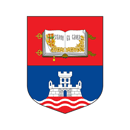 УНИВЕРЗИТЕТ У БЕОГРАДУ – ГРАЂЕВИНСКИ ФАКУЛТЕТ, БЕОГРАДул. Булевар краља Александра 73, 11120 Београд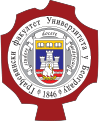 ПОЛИТИКА КВАЛИТЕТА ГРАЂЕВИНСКОГ ФАКУЛТЕТАГрађевински факултет, на основу расположиве опреме, савремене технологије, процедура организације и управљања, истраживачких, педагошких и лабораторијских капацитeта, остварује научни, стручни и примењени квалитет на високом нивоу.Увек у целости испуњавајући захтеве околине у процесима истраживања, образовања и успешне примене научних достигнућа у процесима и методама рада и пословања Грађевински факултет тежи да обезбеди поверење и задовољство својих корисника услуга.Грађевински факултет управља квалитетом образовања, истраживања, међународне сарадње и услуге сарадње са привредом.Основни Принципи на којима се заснива Политика квалитета Грађевинског факултета су:Квалитет је стална одговорност и трајна брига руководства и свих запослених за испуњење захтева корисника услуга и заитересованих страна, а према ISO 9001:2015.Процес изградње система менаџмента квалитетом је усмерен ка: сталном откривању недостатака у процесу рада и унапређењу процеса у свим функцијама, свим организационим јединицама и на свим радним местима Грађевинског факултета, сталном иновирању процеса рада, у складу са достигнућима науке и струке. Критеријуми изградње система менаџмента квалитета су: обављање задатака свих запослених на најбољи начин у току рада, заједнички, тимски, рад са циљем узајамне помоћи при остваривању утврђених циљева квалитета и стварања климе међусобног поштовања и поверења, стално оспособљавање свих запослених за квалитет и одговорност у раду, стално унапређивање партнерских односа са корисницима резултата наставног, научног и стручног рада Факултета, као и осталим заинтересованим странама.Основна мерила квалитета су:  усаглашеност са достигнућима науке и праксе у свету и захтевима стандарда ISO 9001:2015, максималан степен креативности и иновативности у раду на унапређењу система менаџмента квалитета у процесима рада, потпуна документованост процеса рада према захтевима стандарда ISO 9001:2015, потпуна уџбеничка обезбеђеност наставних процеса, остварен висок ниво ефективности, квалитета и рационалности у процесу рада, максимална одговорност наставника за научни, образовни и каријерни развој студената.У реализовању Политике квалитета Грађевински факултет остварује блиску и коректну сарадњу са научним институцијама и корисницима резултата наставног, научног и стручног рада Грађевинског факултета у земљи и свету.Сви учесници у процесима рада Грађевинског факултета су одговорни за: позитиван и одговоран став према квалитету свог рада, примену достигнућа науке у своме раду и бригу о опреми, непрекидно иновирање и унапређење квалитета процеса рада, придржавање и примену усвојених докумената система квалитета, дајући својом креативношћу допринос унапређењу система квалитета и процеса рада, развој културе квалитета и имиџа факултета у духу утврђене политике Грађевинског факултета.Визија Грађевинског факултета је:БИТИ ИЗВРСТАН У ОБЛАСТИ ГРАЂЕВИНСКЕ И ГЕОДЕТСКЕ НАУКЕ И СТРУКЕ !Београд, фебруар 2020. годинеДеканПроф. др Владан КУЗМАНОВИЋПОЛИТИКА КВАЛИТЕТА ГРАЂЕВИНСКОГ ФАКУЛТЕТАГрађевински факултет, на основу расположиве опреме, савремене технологије, процедура организације и управљања, истраживачких, педагошких и лабораторијских капацитeта, остварује научни, стручни и примењени квалитет на високом нивоу.Увек у целости испуњавајући захтеве околине у процесима истраживања, образовања и успешне примене научних достигнућа у процесима и методама рада и пословања Грађевински факултет тежи да обезбеди поверење и задовољство својих корисника услуга.Грађевински факултет управља квалитетом образовања, истраживања, међународне сарадње и услуге сарадње са привредом.Основни Принципи на којима се заснива Политика квалитета Грађевинског факултета су:Квалитет је стална одговорност и трајна брига руководства и свих запослених за испуњење захтева корисника услуга и заитересованих страна, а према ISO 9001:2015.Процес изградње система менаџмента квалитетом је усмерен ка: сталном откривању недостатака у процесу рада и унапређењу процеса у свим функцијама, свим организационим јединицама и на свим радним местима Грађевинског факултета, сталном иновирању процеса рада, у складу са достигнућима науке и струке. Критеријуми изградње система менаџмента квалитета су: обављање задатака свих запослених на најбољи начин у току рада, заједнички, тимски, рад са циљем узајамне помоћи при остваривању утврђених циљева квалитета и стварања климе међусобног поштовања и поверења, стално оспособљавање свих запослених за квалитет и одговорност у раду, стално унапређивање партнерских односа са корисницима резултата наставног, научног и стручног рада Факултета, као и осталим заинтересованим странама.Основна мерила квалитета су:  усаглашеност са достигнућима науке и праксе у свету и захтевима стандарда ISO 9001:2015, максималан степен креативности и иновативности у раду на унапређењу система менаџмента квалитета у процесима рада, потпуна документованост процеса рада према захтевима стандарда ISO 9001:2015, потпуна уџбеничка обезбеђеност наставних процеса, остварен висок ниво ефективности, квалитета и рационалности у процесу рада, максимална одговорност наставника за научни, образовни и каријерни развој студената.У реализовању Политике квалитета Грађевински факултет остварује блиску и коректну сарадњу са научним институцијама и корисницима резултата наставног, научног и стручног рада Грађевинског факултета у земљи и свету.Сви учесници у процесима рада Грађевинског факултета су одговорни за: позитиван и одговоран став према квалитету свог рада, примену достигнућа науке у своме раду и бригу о опреми, непрекидно иновирање и унапређење квалитета процеса рада, придржавање и примену усвојених докумената система квалитета, дајући својом креативношћу допринос унапређењу система квалитета и процеса рада, развој културе квалитета и имиџа факултета у духу утврђене политике Грађевинског факултета.Визија Грађевинског факултета је:БИТИ ИЗВРСТАН У ОБЛАСТИ ГРАЂЕВИНСКЕ И ГЕОДЕТСКЕ НАУКЕ И СТРУКЕ !Београд, фебруар 2020. годинеДеканПроф. др Владан КУЗМАНОВИЋПОЛИТИКА КВАЛИТЕТА ГРАЂЕВИНСКОГ ФАКУЛТЕТАГрађевински факултет, на основу расположиве опреме, савремене технологије, процедура организације и управљања, истраживачких, педагошких и лабораторијских капацитeта, остварује научни, стручни и примењени квалитет на високом нивоу.Увек у целости испуњавајући захтеве околине у процесима истраживања, образовања и успешне примене научних достигнућа у процесима и методама рада и пословања Грађевински факултет тежи да обезбеди поверење и задовољство својих корисника услуга.Грађевински факултет управља квалитетом образовања, истраживања, међународне сарадње и услуге сарадње са привредом.Основни Принципи на којима се заснива Политика квалитета Грађевинског факултета су:Квалитет је стална одговорност и трајна брига руководства и свих запослених за испуњење захтева корисника услуга и заитересованих страна, а према ISO 9001:2015.Процес изградње система менаџмента квалитетом је усмерен ка: сталном откривању недостатака у процесу рада и унапређењу процеса у свим функцијама, свим организационим јединицама и на свим радним местима Грађевинског факултета, сталном иновирању процеса рада, у складу са достигнућима науке и струке. Критеријуми изградње система менаџмента квалитета су: обављање задатака свих запослених на најбољи начин у току рада, заједнички, тимски, рад са циљем узајамне помоћи при остваривању утврђених циљева квалитета и стварања климе међусобног поштовања и поверења, стално оспособљавање свих запослених за квалитет и одговорност у раду, стално унапређивање партнерских односа са корисницима резултата наставног, научног и стручног рада Факултета, као и осталим заинтересованим странама.Основна мерила квалитета су:  усаглашеност са достигнућима науке и праксе у свету и захтевима стандарда ISO 9001:2015, максималан степен креативности и иновативности у раду на унапређењу система менаџмента квалитета у процесима рада, потпуна документованост процеса рада према захтевима стандарда ISO 9001:2015, потпуна уџбеничка обезбеђеност наставних процеса, остварен висок ниво ефективности, квалитета и рационалности у процесу рада, максимална одговорност наставника за научни, образовни и каријерни развој студената.У реализовању Политике квалитета Грађевински факултет остварује блиску и коректну сарадњу са научним институцијама и корисницима резултата наставног, научног и стручног рада Грађевинског факултета у земљи и свету.Сви учесници у процесима рада Грађевинског факултета су одговорни за: позитиван и одговоран став према квалитету свог рада, примену достигнућа науке у своме раду и бригу о опреми, непрекидно иновирање и унапређење квалитета процеса рада, придржавање и примену усвојених докумената система квалитета, дајући својом креативношћу допринос унапређењу система квалитета и процеса рада, развој културе квалитета и имиџа факултета у духу утврђене политике Грађевинског факултета.Визија Грађевинског факултета је:БИТИ ИЗВРСТАН У ОБЛАСТИ ГРАЂЕВИНСКЕ И ГЕОДЕТСКЕ НАУКЕ И СТРУКЕ !Београд, фебруар 2020. годинеДеканПроф. др Владан КУЗМАНОВИЋ